New student testing and registration for spring term takes place during the week of March 22, 2015.SundayMondayTuesdayWednesdayThursdayFridaySaturdayDecember 28December 29December 30December 31January 1January 2January 3Week 0-LC limited hours-PW orientation begins-AE orientation begins-LC closed for testing & registration-AE new student Testing-LC closed for registration-GE testing-AE new student reg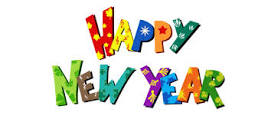 -LC limited hours- AE continuing student registration-AE Late testing & reg-GE registration-PW registrationJanuary 4January 5January 6January 7January 8January 9January 10Week 1-OSU classes begin-LC regular hour begin-AE & GE classes begin-AE late testing & registration #2-GE add/drop-AE Late testing -Last GE/AE reg-GE & AE level changes due on server 2pmJanuary 11January 12January 13January 14January 15January 16January 17Week 2January 18January 19January 20January 21January 22January 23January 24Week 3Faculty Forumthis week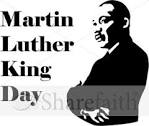 No classesJanuary 25January 26	January 27January 28January 29January 30January 31Week 4-Extra walk-in WRAP appointments this week in the LCFebruary 1February 2February 3February 4February 5February 6February 7Week 5-Extra walk-in WRAP appointments this week in the LC-GE session 1 finals-AE & PW midterms-GE session 1 finals-Last day of GE/FE classes, session 1-AE & PW midterms-GE/FE grades & attendance due by 5pm February 8February 9February 10February 11February 12February 13February 14Week 6-AE & PW midterms-GE new student testing & orientation-FE/GE non-passer & marginal-passer comments due by 9am-AE & PW midterms-GE new & continuing student registration -AE & PW midterms-GE/FE session 2 classes begin-GE suspension appeals due 4pm-GE add/drop-AE & PW midterm grades due 5pm-GE/FE level changes due on server 2pm-GE susp. appeals mtg.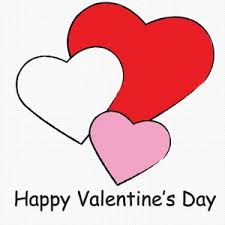 February 15February 16February 17February 18February 19February 20February 21Week 7Professional Enrichment DayNo classes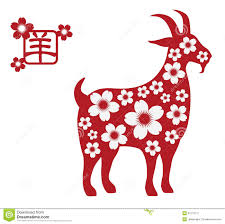 Chinese New Year-Institutional TOEFLFebruary 22February 23February 24February 25February 26February 27February 28Week 8Faculty Forumthis weekMarch 1March 2March 3March 4March 5March 6March 7Week 9-Extra walk-in WRAP appointments this week in the LC-Textbook orders due to Lois (Program Managers.)March 8March 9March 10March 11March 12March 13March 14Daylight Savings BeginsWeek 10(OSU Dead Week)Extra WRAP hours in LCthis week-Extra walk-in WRAP appointments this week in the LC-AE finalsMarch 15March 16March 17March 18March 19March 20March 21Week 11-OSU & PW finals-AE finals-GE session 2 finals-OSU & PW finals-GE session 2 finals-Last day of GE/FE 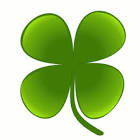 St. Patrick’s Day-OSU & PW finals-LC limited hours-GE/FE & AE grades,  non-passer & marginal-passer comments due 5pm-Last day of AE classes-OSU & PW finals-LC limited hours-GE/FE returning student registration-AE End-of-Term meeting-OSU & PW finals-LC limited hoursMarch 22March 23March 24March 25March 26March 27March 28 -AE continuing Student Registration-PW grades due 5:00pm-LC Limited hours-AE & GE suspension appeals are due-AE & GE suspension appeals meeting